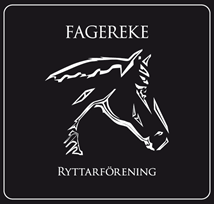 POLICY FÖR SOCIALA MEDIERDenna policy beskriver riktlinjer för samtliga medlemmar, ledare och förtroendevalda som representerar Fagereke Ryttarförening avseende sociala medier.Sociala medierMed sociala medier menas till exempel bloggar, hemsidor, Twitter, Facebook, Youtube och så vidare.Sociala medier ger oss möjlighet att marknadsföra Fagereke Ryttarförening och stärka vårt varumärke och skapa kontakter och kommunicera.Kommunikation över internet innebär dock också risker för Fagereke Ryttarförening genom att det som skrivs kan få stor spridning och vara svårt att stoppa.Syftet med denna policy är att medlemmar, ledare och förtroendevalda ska få riktlinjer så att vi kan använda sociala medier på ett positivt sätt och att ge fler möjligheter att hitta till Fagereke Ryttarförening och vår verksamhet.UtgångspunktUtgångspunkten är att Fagereke Ryttarförening ser positivt på användandet av sociala medier. Vårt engagemang i sociala medier sprider vårt budskap och stärker vårt varumärke. Det stärker också bilden av organisationen som öppen och tillgänglig.Du som person år alltid närvarande som enskild individ, men din medverkan i sociala medier påverkar inte bara bilden av dig själv utan också bilden av Fagereke Ryttarförening och andra föreningar som Fagereke samarbetar med. Du är alltid personligt ansvarig för sådant du publicerar på eget initiativ oavsett om publiceringen skett i egenskap av medlem, ledare eller förtroendevald eller privat.Är du osäker på vad du kan publicera/skriva frågar du ordförande eller annan förtroendevald.Allmän policyI den mån Fagereke Ryttarförening har officiella Facebook-sidor, Twitter, bloggar, hemsidor osv administreras dessa av Fagereke Ryttarförenings utsedda.Fagereke Ryttarförening ska informera och entusiasmera läsaren att söka mer information om ridsporten på t.ex. www.fagereke.se och www.ridsport.seFörhållningsreglerVisa respekt.Kommentera aldrig någon nedsättande.Var alltid korrekt och använd sunt förnuft. Även om ditt svar är riktat till en viss person kommer det att läsas av många andra.Respektera dina kamraters integritet — använd inte deras kunnande och referera inte till en viss person utan att informera denne.Använd aldrig andras material utan tillåtelse och ange källan och följ de upphovsrättsliga regler som gäller.Tänk också på att en länk kan uppfattas som en rekommendation från Fagereke Ryttarförening.Beakta personuppgiftslagens, PUL, regler genom att vara noga med att personuppgifter behandlas på ett korrekt sätt. Detta innebär bland annat att inte publicera kränkande personuppgifter och att ta bort kränkande personuppgifter.Debatter på Facebook och andra sociala medier ska ha högt i tak men personliga påhopp, mobbning, ryktesspridning, spekulationer eller annan medveten publicering av felaktig information är förbjudet och kan medföra avstängning från föreningen.Vid alla frågor och diskussioner som rör ren fakta hänvisa till www.fagereke.se eller Fagereke Ryttarförenings styrelse.